EJEMPLO DE PLANTILLA DE GESTIÓN DE ACTIVOS SIMPLE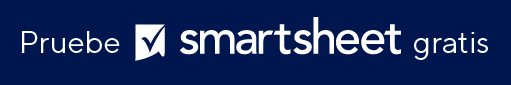 REORDENAR N.º DE ARTÍCULONOMBREFABRICANTEDESCRIPCIÓNCOSTO POR ARTÍCULOCANTIDAD DE EXISTENCIASVALOR DE ACTIVONIVEL DE REORDENACIÓNDÍAS POR REORDENACIÓN CANTIDAD DE REORDENACIÓN DE ARTÍCULOS ¿ARTÍCULO DESCONTINUADO?AceptarA123Artículo AWells and Co.Descripción del Artículo A$12,0045$540,005014100SíREORDENARB123Artículo BKnox LLCDescripción del Artículo B$20,00234$4680,00503020AceptarC123Artículo CColeDescripción del Artículo C$30,0050$1500,0050250AceptarD123Artículo DColeDescripción del Artículo D$10,0020$200,00501410AceptarE123Artículo ESanding Co.Descripción del Artículo E$20,00200$4000,005030100REORDENARF123Artículo F ColeDescripción del Artículo F$30,00100$3000,0050220AceptarG123Artículo GColeDescripción del Artículo G$10,0050$500,00501450SíAceptarH123Artículo HColeDescripción del Artículo H$20,0020$400,00503010Aceptar$0,00$0,00Aceptar$0,00$0,00Aceptar$0,00$0,00Aceptar$0,00$0,00Aceptar$0,00$0,00Aceptar$0,00$0,00Aceptar$0,00$0,00Aceptar$0,00$0,00Aceptar$0,00$0,00Aceptar$0,00$0,00Aceptar$0,00$0,00Aceptar$0,00$0,00DESCARGO DE RESPONSABILIDADTodos los artículos, las plantillas o la información que proporcione Smartsheet en el sitio web son solo de referencia. Mientras nos esforzamos por mantener la información actualizada y correcta, no hacemos declaraciones ni garantías de ningún tipo, explícitas o implícitas, sobre la integridad, precisión, confiabilidad, idoneidad o disponibilidad con respecto al sitio web o la información, los artículos, las plantillas o los gráficos relacionados que figuran en el sitio web. Por lo tanto, cualquier confianza que usted deposite en dicha información es estrictamente bajo su propio riesgo.